雷州市“南粤春暖”暨精准扶贫网络招聘岗位信息线上招聘岗位信息樟树湾大酒店经理助理前台经理前台接待电脑维护员采购员（B2司机）文员服务员洗碗工福利待遇：假期：享受每月4天例假，另享有法定假、年假、生日假等福利：员工享有全勤奖50元/月、工龄工资50元/月食宿：用餐免费，提供住宿培训：设有培训中心，免费定期为员工进行酒店知识培训晋升：酒店提供广阔公平、公正晋升机会娱乐：酒店定期筹建员工活动、图书室、泳池、温泉保险：购买社会保险联系电话：18820696033  /  0759-8206888转人力资源部工作地点：雷州市文化路8号（樟树湾大酒店）雷州市兴建环保彩砖厂现需要招一位叉车铲车师傅，能吃苦耐劳，做过砖厂工作优先，吃住全包，工资待遇按产量，每月大约8000元至10000元，联系13590004338.....13590062162李生。 雷州市《特色冬瓜盅》招兵买马，1.烧烤师傅一名，待遇4000－50002.服务员三名，待遇2000－3000.  3.收银员一名，待遇3000.4.粘板一名，待遇3000－4000联系人:陈经理，13257590099 吴川碧海园小区物业急招物业出纳，工作地点：吴川碧海园小区，工作时间：8.30-12.00，2.30-5.30，单休，月薪3000元，工作要求熟练使用office，为人诚实可信，有物业出纳工作经验优先联系人：谢小姐，1343460092耳御堂（店名）经营范围：采耳  按摩  洗脚1.采耳技师5名（可培训带薪）4000元/月保底加提成，另：包住宿和餐保。2.洗脚技师5名（熟手）4000/月保底加提成，另：包住宿和餐保。3.收银员（熟悉电脑）3500-3800/月，包住宿和餐保。实际情况以电话或微信交流后面试为准。经营地址：霞山区汇都名都农业银行旁边朱先生：13543554727（微信同号）邮箱：447880147@qq.com雷州肯德基招聘【招聘岗位】1、前台服务员2、餐区服务员2、厨房烹制员3、总配制作员【应聘条件】1.年龄在18～35周岁，持有合法的身份证。【薪酬及福利】现招聘全日制全职员工，社会兼职及年满18岁的学生兼职！成为肯德基的员工，您将：1、小时薪资11.3元/小时  免费提供制服（无需缴纳制服押金）2、全职员工享有五险一金（养老保险，医疗保险，生育保险，失业保险，工伤保险，住房公积金）3、全职每月休息6----8天4、每月上满167小时以上有350元的全勤奖5、享有夜班津贴等完善的薪酬福利体系6、法定节假日享有4倍薪资，兼职3倍（每年11天）7、灵活机动的工作时间（可依个人需求）9、拥有肯德基员工独享的餐饮优惠10、参加公司定期举办的户外员工活动11、拥有全球500强的卓越训练，有广阔的快速发展空间！雷州肯德基真诚期待您的加入！麦经理：17507597939地址：雷州市国际广场首层美的集团微波和清洁事业部薪资待遇：（年终双薪）装配工  4200-5000    喷粉工6000-9000冲压工  4500-6000    喷油工6000-9000碰焊工  4500-6000    搪瓷工6000-9000注塑工  5000-6500    SMT/操作员6000-11000丝印工  5000-8000    调模工/调机员6000-11000招聘环境及时间工作时间：日工作10.4小时，长白班或两班倒休息休假：月休4天，年中大假5天-7天，春节放2假12天左右工作环境：空调车间，流水线作业，环境优美福利多多免费住宿，餐饮补贴，夜班补助，工龄补贴，节日津贴，保险与医疗，交通补助，班组绩效，晋升津贴，高温补贴，岗位津贴，满勤奖，职业发展招聘需求及应聘要求学历要初中以上 ，年龄18-45周，身心健康（须通过美国职工医院体检），持有本人真实有效第二代身份证工作地点招聘执线：0757--22390101八.佛山市顺德区天品电器科技有限公司天品电器成立于1996年，是一家集电风扇、电暖器等小家电设计研发、生产、销售于一体的综合型民营科技企业，产品远销全球100多个国家和地区。公司通过ISO9001：2015质量体系认证，产品均通过UL/ETL/GS/CE/RoHS认证。现公司拥有完善的福利体系，良好的工作和食宿环境，公司现有员工900多名，为适应公司快速发展，我们将需要更多“有激情和梦想，敢于接受挑战和勇于奋斗”的有志青年加盟。未来，我们将提供200多个机械、机电、电子等方面的岗位！招聘工种: 生产操作工招聘要求及岗位描述: 一、招聘要求：身体健康，学历不限、男女不限；18周岁以上；3、能做基本的普通话语言沟通，服从工作分安排。二、岗位描述：1.按要求做好本职工作，在规定的时间内为下道工序提供质量合格的产品；2.遵守工艺纪律，及生产安全规定，按照生产设备操作技术规程要求进行设备操作，做好生产设备的日常维护工作;3.保证操作台的卫生清洁，遵守生产现场6S管理要求。4、做好个人生活卫生，确定安全干净的住宿环境工资（福利）待遇: 月工资收入（计件或含加班工资）：税前3600-5300元应扣：五险：约365元/月；提供免费住宿；水电费：约50元左右（按实际使用分摊）；伙食费用：360元（按30天时间计算，单位补贴：12元/天）；   实发工资：约3255-4905元（计件或含加班工资）福利待遇：1、工作时间：8小时/天、视生产情况需要安排加班的，每天不超3小时，节假日按国家规定休息。2、住宿：6-8人/间，有空调、有WIFI、有独立卫生间、冲凉房，阳台；3、就餐：公司设置饭堂，中餐\晚餐免费； 4、出行：公司在高新园区，交通便利超5路公交车经周边站点；
5、年终奖：根据工龄计算；6、培训：公司免费为员工提供企业文化、安全以及各类专业技术或知识培训，定期进行多技能培训，并根据技能等级调整工资。7、不定期举行拔河、游园、晚会等各类丰富多彩的文体活动。8、其他福利：公司每年组织员工进行旅游联系人: 陈迎娜 电话18807653357 E-Mail1153591318@qq.com九.广东美芝制冷设备有限公司美的集团（SZ.000333）是一家领先的暖通空调、 消费电器、机器人及工业自动化系统、智能供应链（物流）的科技集团，于2013年9月18日在深交所上市，旗下拥有小天鹅、库卡两家子上市公司。美的集团用工总数13万人，旗下拥有美的、小天鹅、威灵、华凌、安得、美芝等十余个品牌。GMCC(美芝)创建于1995年，已建立起完善的自主研发体系和产品制造体系，拥有适应全球各地区制冷器具基本需求的定速和变频产品，并通过了CCC、TUV、UL、CSA、VDE等各项权威认证。近年来，GMCC不断提升产能规模和升级产品技术，为空调、冰箱产业的健康发展及技术升级做出了重要贡献，先后荣获2013年度“佛山市政府质量奖”、2015年度“广东省政府质量奖”、2016年度“安徽省质量奖”和2017年度“广东省名牌产品”。招聘岗位：生产技术工人任职条件: 初中及以上学历，认识26个字母，小数点计算；年龄18—40周岁，身体健康，适应两班倒。⑴工作时间：两班倒,10.5小时制，月轮休4-6天；入职第1个月起需参与班组效率考核；绩效、技能越高工资越高。2.薪酬：应发工资应发  （不含膳食补贴）出勤工资区间（26*10.5=273H）3.福利明细：年终奖、膳食补贴、住宿补贴、高温补贴、大假旅游补贴、节日慰问金、入职体检、社保/公积金、员工活动、下午茶4、其他配套设施：⑴公司宿舍有4-6人间，员工宿舍配有免费独立WIFI、空调、热水器、卫生间、衣柜；⑵.员工生活区设有阅览室、电视室、兵乓球室、桌球室、篮球场、足球场、超市等配套生活设施；⑶公司每年不定期组织知识/技能竞赛、球类赛事、生日会、晚会、节假日活动、趣味活动、社团活动、集体婚礼等；公司有摄影、文艺、协作、表演等业余协会，给员工一个展示才艺的平台。5笔试/面试须知：请携带个人身份证及复印件3份；.请携带笔、笔记本、1张1寸免冠相片；员工根据公司要求参加体检，体检免费。6、联系方式：公司地址：广东省佛山市顺德区顺峰山工业区（容奇桥旁）           广东省佛山市顺德区高黎工业区（创新大厦旁）     联系电话：0757-22801002(CC招聘小组)           0757-28385214(PC招聘小组)乘车路线：大良客运站可乘坐306至华宝新村站（公司正门旁）			容桂客运站可乘坐321、927至顺德科技创新中心站（高黎厂区）十.广东新宝电器股份有限公司广东新宝电器股份有限公司（下称新宝股份），为A股上市公司（股票代码：002705），始创于1995年，新宝股份以“Donlim”（东菱）为核心自主品牌，专业开发、设计、制造、销售厨房家用电器、家居生活电器、电器配件和婴儿电器等几大类产品，产品主要包括电热水壶、电热咖啡机、打蛋机、搅拌机、面包机、吸尘器、清新机等，是一家拥有多家专业化产品公司，并拥有电机、电子、压铸、注塑、五金、模具、喷涂、印刷等十几家配件公司,员工超过20000人,专业技术人员超过3000人,年销售额达80亿元，厂房面积超100万平方米的大型企业。招聘要求：1、男女不限，年龄要求18周岁以上，装配工年龄要求可放宽为16周岁以上，应聘者需持有本人有效二代居民身份证原件；2、应聘者本人的小一寸彩色免冠照3张；3、统一安排面试。岗位要求：1、要能适应工作，身体健康，服从分配；2、装配工为长白班，安排在流水线岗位工作，在规定的时间内为下一工序提供生产所需要的生产物料；3、遵守公司劳动纪律，按照生产设备操作技术规程要求进行设备操作，做好生产设备的日常维护工作。工资（福利）待遇1.公司员工税前综合收入在3700-5000元/月（计件或含加班工资），社保个人应缴纳350元；享有全勤奖、工龄奖、劳动津贴等福利；2.正常每天工作时间8小时，视生产情况需要安排加班的，每天不超2.5小时，法定节假日按国家规定休息；3.公司免费提供住宿，6-8人/间，宿舍配备了空调、热水器和洗衣机等设施，WiFi无线网络连接，水电费个人部分平摊收取；4.公司拥有多个自建饭堂，提供早餐2元/餐。中餐和晚餐提供5.8-7.8元/餐二种餐标，中、晚餐公司每餐补贴2.3元；5.生活区配套有银行柜员机、食品店、网吧、篮球场、乒乓球场等员工娱乐生活设施，公司不定期举行羽毛球、乒乓球、篮球、中秋游园、元旦晚会抽奖等各类丰富多彩的文体活动；6.夫妻双方均属公司职工的，双方同时入职满一个月后，享受每人每月100元的夫妻住房补贴；7.工会福利，新宝工会每个季度为员工免费发放生活福利包，月度发放员工生日礼品，每年年终一次性发放公司产品福利；8.交通出行，公司各厂区之间每天安排营运大巴免费送接员工，每周六、日安排大巴车往来深圳、东莞二地。联系人：徐庆      电话：18126622636十一.美的厨房和热水事业部顺德工厂美的厨房和热水事业部隶属于美的集团，财富500强企业成员，是美的集团旗下专业研发，生产及销售烟机、灶具、消毒柜、洗碗机和净水、饮水、热水器及商用净饮水设备的现代化企业，是全球最具规模的厨房浴室解决方案和综合用水解决方案的供应商。顺德工厂位于顺德北滘第三工业区，是事业部旗下两大制造工厂之一，配有现代化设施，全自动生产线，员工宿舍，现代化娱乐室等设施，致力于为员工提供一个良好的工作与居住环境。招聘岗位：装配工、包装工、插线工、焊锡工、冲压工、打磨工、丝印工、AI操作员、SMT操作员、调机员、喷油工、喷粉工、搪瓷工工作时间：日工作10.5小时，长白班或两班制休息休假：月休≥4天，年中大假5天-7天，春节带薪休假7天-12天薪资福利：1.年终双薪 2.稳岗补贴 3.社保补贴 4.交通补贴 5.工龄补贴 6.岗位津贴 6. 夜班补贴 7.膳食补贴 8.品质绩效 9.住房补贴10.交通补贴 11.全勤奖 12.高温补贴 13.大假旅游补贴 14.免费医疗 15.免费住宿 16法定福利赶快扫码加入吧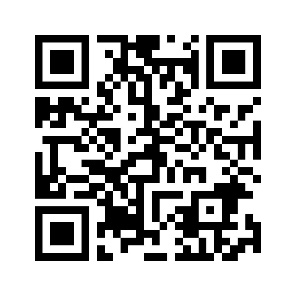 十二.雷州市绿世生态农业有限公司招聘信息雷州市绿世生态农业有限公司是以农业发展为主、绿色生态为本的集现代化农业、高端科技人才的一家新生公司。公司产业主要有虫香鸡、黑水虻及种植业等，年产值达100万。公司成员是一群热爱家乡、敢作敢为且具有创新创造能力的优秀大学生，分别来自华南农业大学、广东药学院、广州中医药大学等高校。公司带有先进的养殖技术，高效率的管理经验，趋向稳定的销售渠道。生产场地环境优美，花香迷人，鸟叫入梦。公司地址：雷州市沈塘镇处井村养殖虫香鸡养殖场联系方式：朱先生 15014425576   陈先生 15900134520养鸡技术管理员2名岗位职责：
1、按照猪场管理制度和流程完成所负责区域的鸡群生产管理工作。
2、完成相关检验检疫等工作及数据的收集与整理工作。3、完成技术培训与分享工作4、完成领导交办的其他工作事宜。任职要求：1、有相关工作经验者或动物医学、动物科学、畜牧兽医等相关专业应往届毕业生；2、熟练使用办公应用软件；3、能够服从公司安排，有较强执行力，工作责任心强，有吃苦耐劳精神；4、较好的沟通协调能力，具有较强的服务意识，接受封闭工作环境。工资待遇：底薪+分红+五险一金+吃住+福利补贴饲养员1名岗位职责：负责所在养殖场鸡只的饲喂工作；负责场区卫生工作任职要求：有相关饲养工作经验者优先；2、能够服从公司安排，有较强执行力，工作责任心强，有吃苦耐劳精神。3、具有较强的服务意识，接受封闭工作环境。底薪+分红+吃住+福利补贴十三. 厨具超市招门店销售经理一名，工作职责：负责门店销售工作；负责人员管理；负责策划方案及促销活动的撰写；工作要求：男女不限，有良好的形象及沟通表达能力，有高度的责任心及协调能力，懂办公软件操作，有较好的市场敏锐性，有2年以上门店销售管理工作经验，有超市管理工作经验者优先。联系电话：18934036066，丁小姐，工作地点：湛江赤坎海田家私城，薪酬面议十四.弹个车VS鸿霖名车公司诚聘店长1名  工资面议（有经验者，薪水包你满意）诚聘销售3名  5000+提成文员助理2名  2000+奖金金融业务6名  6000+提成财务会计2名  3000+网络推广3名  3500+提成营销策划2名  面谈兼职派单6名  20元/小时公司地址：雷州市茂德公古城肯德基右侧20米弹个车自荐或推存请联系：15307591111微信同步十五.阿里巴巴.饿了么高薪招配送骑手/业务（多名）随便干  5000元/月努力干  7000元/月全力干  10000元/月上不封顶！！！招聘要求：18-45周岁（男女无限）会使用智能手机工作地点：雷州市市区有意请电联：18900815896/13267852945微信同号十六.雷州市发舜格力客户服务中心安装人员：数名工作职责：家用空调安装人员、商用空调安装人员、生活电器安装人员维修人员：数名工作职责：家用空调安装人员、商用空调安装人员、生活电器安装人员、冰箱洗衣机维修人员工作待遇：面议条件符合者，请直接联系：0759-8800053面议地址（上 班地址）：雷州市西湖大道99号（文博楼101铺面）雷州市雷城发舜哥电器客户服务部十七.尚品宅配全屋居定制（雷州店）店面导购员、设计师、安装学徒、店长助理公司地址：西湖大道99号尚品宅配（蓬莱香酒店旁）联系电话：18022687778十八.雷州市成达二手车城诚聘以下岗位：销售二手车一名：会开车优先要求：性格老实，投心工作、有责任心！听从安排！联系人：陈生 15088149488上班地点：雷州市商业城附近非诚勿扰！工资面议十九.格兰仕模具制造部：广东格兰仕集团成立于1978年9月28日，格兰仕模具制造部乃集团旗下的一子公司，是一家专业为集团提供有关模具制造的生产型企业。主要从事综合性家电产品的模具开发、设计、开装及夹具的制造。公司有雄厚的技术力量和先进的加工设备；配备有高速加工中心、高精密进口切割机、电火花、光学磨床等大中型设备近千台。公司主要生产微波炉、公调、冰箱、洗衣机及生活电器等家电产品的模具，涉及五金模具、塑胶模具和精密连续模具等产品。目前公司微波炉、空调、洗衣机及生活电器优势产品的产销规模正在不断扩大，需要大量机械、数控、模具等方面的技术人员，诚邀富有理想、充满激情的您加盟！塑胶模具设计工程师：要求熟练使用PROEWILDFIRE、AUTOCAD等设计软件，5年以上工作经验，大专以上学历薪酬待遇：6000-10000元/月塑胶模具抛光/省技师：要求熟悉省模、抛光工艺，清楚各种专业工具、耗材的使作方法，2年以上省模工作经验，高中以上学历，薪酬待遇：4500-7000元/月塑胶模具技师：要求能熟练操作磨床、铣床，解决模具在装配中的异常问题，5年以上工作经验，高中以上学历，薪酬待遇：5000-8000元/月钣金模具设计工程师：要求熟练使用PROE4.0设计3D模具图、AUTOCAD2004、产品公析软件等，5年以上工作经验，大专以上学历，薪酬待遇：8000-12000元/月塑胶模具CNC编程工程师：要求熟练使用CIMATRONE、PROEWILDFIRE、AUTOCAD、OFFICE等软件，5年以上工作经验，高中以上学历薪酬待遇：6000-10000元/月钣金模具技师：要求能熟练操作钻/铣/磨床，能公析、模具在装配中的异常问题，5年以上工作经验，高中以上学历薪酬待遇：5000-8000元/月塑胶模具2D制图工艺员编程：要求熟练使PROEWILDFIRE、AUTOCAD、OFFICE等软件，2D制图工艺工作，大专以上学历薪酬待遇：6000-10000元/月地址：广东省佛山市顺德区容桂南堤四路3号联系人谢生0757-23613368075723612349二十. 美的集团-广东威灵电机制造有限公司生产工技工：100名薪资待遇：月工资收入（计件、时）：4500-7000元应扣：400-600元左右（扣款项包含个人缴纳社保、公积金、住宿水电费、扣税等）实发工资：4100-6500元福利待遇：购买五险一金，满勤工资、工龄补贴、岗位补贴、节日慰问金等岗位要求：能吃苦耐劳、服从安排联系人及电话：顺德区劳动就业服务中心：赖超然0757-22317021二十一. 广东新宝电器股份有限公司装配工：100名  4000-5300元品管员：3名    4200-5500元仓管员：3名    4200-5500元薪资待遇：每月应扣：宿舍水电、餐费4-6元/餐、社保350元左右税前工资：4000-5300福利待遇：季度礼包、带薪年假、节假日加餐、生日会、优秀员工旅游等岗位要求：高中/中专以上学历联系人及电话：贝佳洲13192920304二十二：广东东菱智慧电器科技有限公司装配工：50名  4000-5300元品管员：2名   4200-5500元仓管员：2名   4200-5500元薪资待遇：每月应扣：宿舍水电、餐费4-6元/餐、社保350元左右税前工资：4000-5300福利待遇：季度礼包、带薪年假、节假日加餐、生日会、优秀员工旅游等岗位要求：高中/中专以上学历联系人及电话：陈剑锋18022206990二十三.碧桂园智慧物业服务集团股份有限公司电话客服：30名   3300-5300元/月电话营销：32名   3300-5300元/月+提成凤凰管家：20名   4300-5300元/月呼出客服：10名   3300-5300元/月储备干部：10名   3300-5300元/月岗位要求：大专或以上学历（综合能力强者，学历条件可适当放宽），熟悉计算机基本操作，打字速度30字/分钟以上；能按受轮班制，热爱客服岗位者优，工作积极主动，语言表达清晰，服务意识，具备较强的沟通表达能力及团队协作能力，执行力强；碧桂园智慧物业服务集团股份有限公司，陈小姐18688286398二十四. 广东美芝制冷设备有限公司	生产技术人员：500名  4100-6000元以上月休四天、购买五险一金、免费住宿、免费体检、车费报销、膳食补贴16元/天、夜班补贴20/天、住房补贴50/月、还有效率工资、绩效工资、工龄工资、年终奖等岗位要求：初中及以上学历，认识26个字母，小数点计算; 身体健康，适应两班倒联系人及电话：陈小姐：13679802153    /   0757-22321651二十五. 广东美芝精密制造有限公司生产技术人员:500名  4100-6000元以上月休四天、购买五险一金、免费住宿、免费体检、车费报销、膳食补贴16元/天、夜班补贴20/天、住房补贴50/月、还有效率工资、绩效工资、工龄工资、年终奖等岗位要求：初中及以上学历，认识26个字母，小数点计算;身体健康，适应两班倒。联系人及电话：陈小姐：13679802153   /  0757-22321651二十六.广东莱尔新材料科技股份有限公司-禾惠电子事业部自动化操作工:30名  4200-5600元电子线装配工:30名  3800-4800元加工作业员:150名   3800-4800元待遇: 中央空调无尘车间、免费吃住、五险一金、工龄补贴、全勤奖、生日福利、节假日福利、夜班津贴联系人及电话：张佩敏 13798675113二十七.佛山市顺德海尔电器有限公司生产操作工：30名   月工资收入（计件、时）：5000-6500应扣：340实发工资：4640-6160福利待遇：年终1.5-2倍月平均工资岗位要求：男性年龄18-45，女性年龄18-40岁；身体健康，没有传染性疾病联系人及电话：张栩铿0757-28388891   /  15817897897二十八. 佛山市顺德区良缘家政服务有限公司家政员:30名   月工资收入：3000-5000元  福利待遇：包吃住（符合劳动年龄范围）1、男女不限。2、能说能听国语、粤语，识字。3、能吃苦耐劳，有责任心，诚实诚信。联系人及电话：张小姐0757-22629099